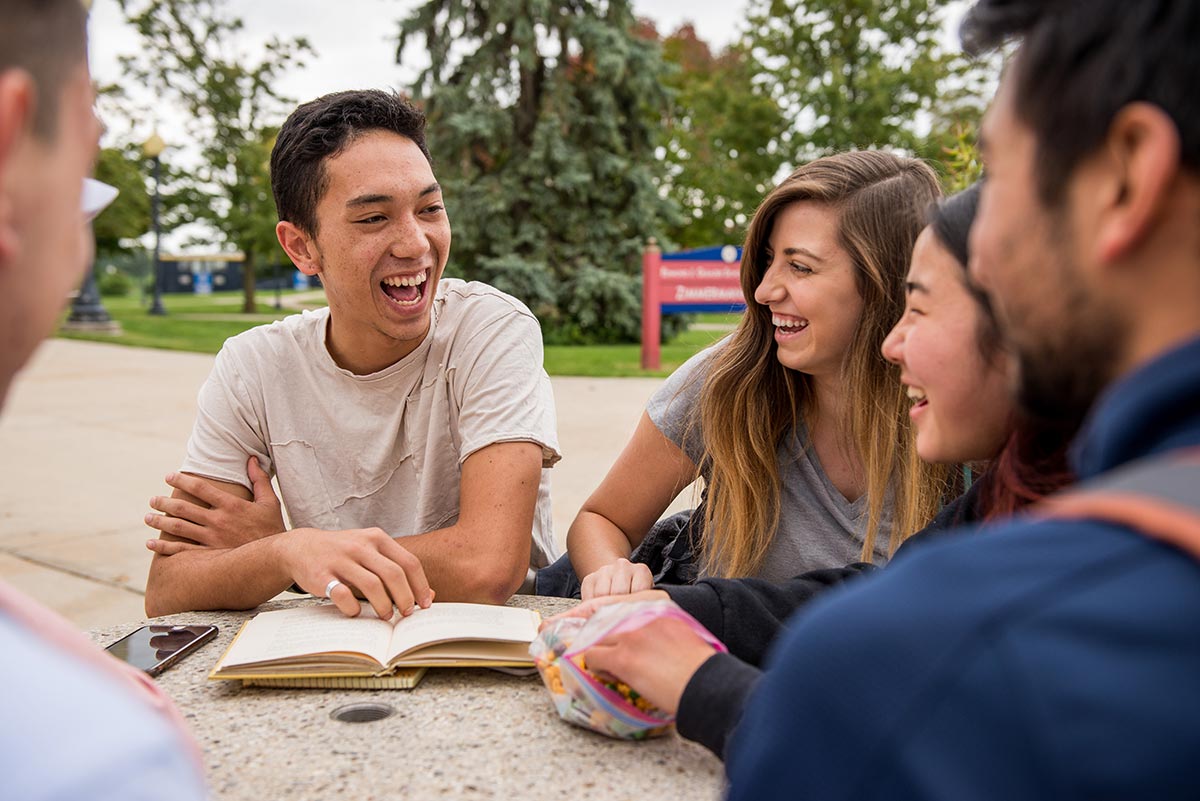 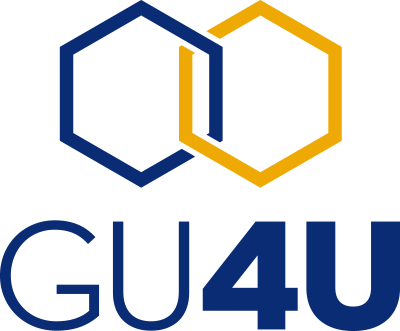 “Mentoring is a brain to pick, an ear to listen, and a push in the right direction” – John CrosbyWe are so excited that you are taking the next step to grow yourself professionally and personally.The first step once you apply to be a part of GU4U is that someone from the GU4U committee will contact you to learn about who you are, where you want to go, and what you might be looking for in a mentor.Once that call is completed, the committee will help pair you with a mentor, then it is up to you and your mentor to connect and have as many conversations as you feel are valuable.That first conversation, (preferably via phone) could go something like this…		1. Introduction	 - Get to know each other better2. Goal Sheet – Found on the GU4U website, it may be a framework for you to use as you go.	3. Next Contact	 - Set up the next time to talk and continue to grow your connection.After that first conversation, it’s totally up to you for where you take this relationship.  We’ve listed some possible conversations below.*Remember: Your mentor is not responsible for your future. They are a RESOURCE you can use for information, advice and networking. But ultimately you have to be the one to do the work. Of course, they will always be there to encourage you.TOP 10        Possible conversations with your mentor:Career path adviceExpressing concerns, challenges, and excitements coming to graduationNetworking and seeking additional contactsJob searching, shadowing, and internshipsInterview preparationApplication help or adviceResume questionsCommunicating with professionals (real world exposure)Evaluating job opportunities as a new employerGeneral college advice to set you up for success